Jadłospis dla Szkoły Podstawowej nr 37 – ul. Sarbinowska 10Jadłospis podstawowy  Jadłospis dla Szkoły Podstawowej nr 37 – ul. Sarbinowska 10Jadłospis podstawowy  Jadłospis dla Szkoły Podstawowej nr 37 – ul. Sarbinowska 10Jadłospis podstawowy  Jadłospis dla Szkoły Podstawowej nr 37 – ul. Sarbinowska 10Jadłospis podstawowy  Jadłospis dla Szkoły Podstawowej nr 37 – ul. Sarbinowska 10Jadłospis podstawowy  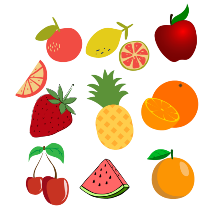 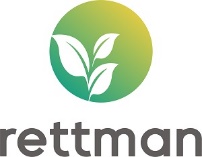 ZupaDrugie danieDrugie daniePodwieczorekPodwieczorekPoniedziałek12.02Krupnik z drobną kaszą jęczmienną z zieloną natką pietruszki (1,7,9) 300mlMakaron spaghetti (1) z sosem bolońskim własnego wyrobu z ciecierzycą i kolorowymi warzywami (1,7,9) posypany wiórkami sera żółtego (7) 150g/150g,Kompot wieloowocowy 200mlMakaron spaghetti (1) z sosem bolońskim własnego wyrobu z ciecierzycą i kolorowymi warzywami (1,7,9) posypany wiórkami sera żółtego (7) 150g/150g,Kompot wieloowocowy 200mlOwoc sezonowy 1 szt.Owoc sezonowy 1 szt.Wtorek 13.02Grochówka z majerankiem i ziemniakami z zieloną natką pietruszki  (1,7,9) 300mlPaluszki rybne z fileta 100% z mintaja (1,3,4,7,9,10) 2szt.,Ziemniaki z koperkiem 150g,Surówka z kiszonej kapusty z tartą marchewką, jabłkiem i drobno posiekaną cebulką 90gKompot wieloowocowy 200mlPaluszki rybne z fileta 100% z mintaja (1,3,4,7,9,10) 2szt.,Ziemniaki z koperkiem 150g,Surówka z kiszonej kapusty z tartą marchewką, jabłkiem i drobno posiekaną cebulką 90gKompot wieloowocowy 200mlWafelki kakaowe (1,3,5,6,7,8,11) 2szt.Wafelki kakaowe (1,3,5,6,7,8,11) 2szt.Środa14.02Barszcz czerwony z ziemniakami i zieloną natką pietruszki  (1,7,9) 300ml Gulasz z szynki wieprzowej z kolorowymi warzywami (1,7) 120g,Kasza bulgur (1) 150g,Surówka z tartej marchewki z delikatną chrzanową nutką (7) 90g,Kompot wieloowocowy 200mlGulasz z szynki wieprzowej z kolorowymi warzywami (1,7) 120g,Kasza bulgur (1) 150g,Surówka z tartej marchewki z delikatną chrzanową nutką (7) 90g,Kompot wieloowocowy 200mlOwoc sezonowy 1 szt.Owoc sezonowy 1 szt.Czwartek15.02Rosół z makaronem z pszenicy durum i zieloną natką pietruszki (1,9) 300mlEskalopek z indyka (1,3) 90g Puree ziemniaczane (7) 150g,Surówka z buraczków 90g,Kompot wieloowocowy 200mlEskalopek z indyka (1,3) 90g Puree ziemniaczane (7) 150g,Surówka z buraczków 90g,Kompot wieloowocowy 200mlJogurt owocowy (7) 150gJogurt owocowy (7) 150gPiątek 16.02Zimowy krem z pora i innych sezonowych warzyw z ziarnami i zieloną natką pietruszki (1,7,9) 300mlPuszyste racuszki z jabłkami (1,3,7) 2szt.Polewa truskawkowa na jogurcie własnego wyrobu (7) 90g,Kompot wieloowocowy 200mlPuszyste racuszki z jabłkami (1,3,7) 2szt.Polewa truskawkowa na jogurcie własnego wyrobu (7) 90g,Kompot wieloowocowy 200mlOwoc sezonowy 1 szt.Owoc sezonowy 1 szt.W jadłospisie oznaczone zostały alergeny zgodnie z Rozporządzeniem 1169/2011: 1.Zboża zawierające gluten, 2. Skorupiaki i produkty pochodne, 3. Jaja i produkty pochodne, 4. Ryby i produkty pochodne, 5. Orzeszki ziemne i produkty pochodne, 6. Soja i produkty pochodne, 7. Mleko i produkty pochodne, 8. Orzechy, 9. Seler i produkty pochodne, 10. Gorczyca i produkty pochodne, 11. Sezam i produkty pochodne, 12. Dwutlenek siarki i siarczyny, 13. Łubin i produkty pochodne, 14. Mięczaki i produkty pochodne.W jadłospisie oznaczone zostały alergeny zgodnie z Rozporządzeniem 1169/2011: 1.Zboża zawierające gluten, 2. Skorupiaki i produkty pochodne, 3. Jaja i produkty pochodne, 4. Ryby i produkty pochodne, 5. Orzeszki ziemne i produkty pochodne, 6. Soja i produkty pochodne, 7. Mleko i produkty pochodne, 8. Orzechy, 9. Seler i produkty pochodne, 10. Gorczyca i produkty pochodne, 11. Sezam i produkty pochodne, 12. Dwutlenek siarki i siarczyny, 13. Łubin i produkty pochodne, 14. Mięczaki i produkty pochodne.W jadłospisie oznaczone zostały alergeny zgodnie z Rozporządzeniem 1169/2011: 1.Zboża zawierające gluten, 2. Skorupiaki i produkty pochodne, 3. Jaja i produkty pochodne, 4. Ryby i produkty pochodne, 5. Orzeszki ziemne i produkty pochodne, 6. Soja i produkty pochodne, 7. Mleko i produkty pochodne, 8. Orzechy, 9. Seler i produkty pochodne, 10. Gorczyca i produkty pochodne, 11. Sezam i produkty pochodne, 12. Dwutlenek siarki i siarczyny, 13. Łubin i produkty pochodne, 14. Mięczaki i produkty pochodne.W jadłospisie oznaczone zostały alergeny zgodnie z Rozporządzeniem 1169/2011: 1.Zboża zawierające gluten, 2. Skorupiaki i produkty pochodne, 3. Jaja i produkty pochodne, 4. Ryby i produkty pochodne, 5. Orzeszki ziemne i produkty pochodne, 6. Soja i produkty pochodne, 7. Mleko i produkty pochodne, 8. Orzechy, 9. Seler i produkty pochodne, 10. Gorczyca i produkty pochodne, 11. Sezam i produkty pochodne, 12. Dwutlenek siarki i siarczyny, 13. Łubin i produkty pochodne, 14. Mięczaki i produkty pochodne.W jadłospisie oznaczone zostały alergeny zgodnie z Rozporządzeniem 1169/2011: 1.Zboża zawierające gluten, 2. Skorupiaki i produkty pochodne, 3. Jaja i produkty pochodne, 4. Ryby i produkty pochodne, 5. Orzeszki ziemne i produkty pochodne, 6. Soja i produkty pochodne, 7. Mleko i produkty pochodne, 8. Orzechy, 9. Seler i produkty pochodne, 10. Gorczyca i produkty pochodne, 11. Sezam i produkty pochodne, 12. Dwutlenek siarki i siarczyny, 13. Łubin i produkty pochodne, 14. Mięczaki i produkty pochodne.W jadłospisie oznaczone zostały alergeny zgodnie z Rozporządzeniem 1169/2011: 1.Zboża zawierające gluten, 2. Skorupiaki i produkty pochodne, 3. Jaja i produkty pochodne, 4. Ryby i produkty pochodne, 5. Orzeszki ziemne i produkty pochodne, 6. Soja i produkty pochodne, 7. Mleko i produkty pochodne, 8. Orzechy, 9. Seler i produkty pochodne, 10. Gorczyca i produkty pochodne, 11. Sezam i produkty pochodne, 12. Dwutlenek siarki i siarczyny, 13. Łubin i produkty pochodne, 14. Mięczaki i produkty pochodne.Jadłospis został przygotowany przez dietetyka mgr inż. Ewelinę PawełkęJadłospis został przygotowany przez dietetyka mgr inż. Ewelinę PawełkęJadłospis został przygotowany przez dietetyka mgr inż. Ewelinę PawełkęJadłospis został przygotowany przez dietetyka mgr inż. Ewelinę PawełkęJadłospis został przygotowany przez dietetyka mgr inż. Ewelinę PawełkęJadłospis został przygotowany przez dietetyka mgr inż. Ewelinę PawełkęJadłospis dla Szkoły Podstawowej nr 37 – ul. Sarbinowska 10Jadłospis podstawowy  Jadłospis dla Szkoły Podstawowej nr 37 – ul. Sarbinowska 10Jadłospis podstawowy  Jadłospis dla Szkoły Podstawowej nr 37 – ul. Sarbinowska 10Jadłospis podstawowy  Jadłospis dla Szkoły Podstawowej nr 37 – ul. Sarbinowska 10Jadłospis podstawowy  Jadłospis dla Szkoły Podstawowej nr 37 – ul. Sarbinowska 10Jadłospis podstawowy  ZupaZupaDrugie daniePodwieczorekPodwieczorekPoniedziałek19.02Zupa z naturalnie kiszonych ogórków z ziemniakami i zieloną natka pietruszki (1,7,9) 300mlZupa z naturalnie kiszonych ogórków z ziemniakami i zieloną natka pietruszki (1,7,9) 300mlMakaron świderki (1) z serem twarogowym (7) 250g,Polewa owocowa na jogurcie naturalnym własnego wyrobu (7) 90gkompot wieloowocowy 200mlOwoc sezonowy 1 szt.Owoc sezonowy 1 szt.Wtorek20.02Zupa cztery sery z makaronem grandine i zieloną natką pietruszki (1,7,9) 300mlZupa cztery sery z makaronem grandine i zieloną natką pietruszki (1,7,9) 300mlMintaj w panierce z pieca (1,3,4) 90g,Ziemniaki z koperkiem 150g,Fasolka szparagowa na parze z masełkiem i bułką tartą (1,7) 90g,kompot wieloowocowy 200mlPieczywo chrupkie wieloziarniste (1) z powidłami śliwkowymi 1szt.Pieczywo chrupkie wieloziarniste (1) z powidłami śliwkowymi 1szt.Środa 21.02Krem z kukurydzy z grzankami i zieloną natką pietruszki(1,7,9) 300mlKrem z kukurydzy z grzankami i zieloną natką pietruszki(1,7,9) 300mlBitka wieprzowa (1) 90g w ciemnym sosie pieczeniowym własnego wyrobu (1,7) 90g,Kluski śląskie (3) 150g,Surówka z czerwonej kapusty z cebulką i jabłkiem 90g,kompot wieloowocowy 200mlOwoc sezonowy 1 szt.Owoc sezonowy 1 szt.Czwartek22.02Rosół z makaronem z pszenicy durum i zieloną natką pietruszki (1,9) 300mlRosół z makaronem z pszenicy durum i zieloną natką pietruszki (1,9) 300mlFilet drobiowy z pieca w panierce z bułki tartej (1,3) 90g,Puree ziemniaczane 150g,Surówka wielowarzywna z porem 90g,Kompot wieloowocowy 200mlPołówka bułki maślanej (1,3,7) z miodemPołówka bułki maślanej (1,3,7) z miodemPiątek 23.02Zupa pomidorowa z drobnym makaronem i zieloną natką pietruszki (1,7,9) 300mlZupa pomidorowa z drobnym makaronem i zieloną natką pietruszki (1,7,9) 300mlPierogi ruskie z serem i ziemniakami (1,3,7) 250g,Kleks jogurtu naturalnego (7) 30g,Kompot wieloowocowy 200mlOwoc sezonowy 1 szt.Owoc sezonowy 1 szt.W jadłospisie oznaczone zostały alergeny zgodnie z Rozporządzeniem 1169/2011: 1.Zboża zawierające gluten, 2. Skorupiaki i produkty pochodne, 3. Jaja i produkty pochodne, 4. Ryby i produkty pochodne, 5. Orzeszki ziemne i produkty pochodne, 6. Soja i produkty pochodne, 7. Mleko i produkty pochodne, 8. Orzechy, 9. Seler i produkty pochodne, 10. Gorczyca i produkty pochodne, 11. Sezam i produkty pochodne, 12. Dwutlenek siarki i siarczyny, 13. Łubin i produkty pochodne, 14. Mięczaki i produkty pochodne.W jadłospisie oznaczone zostały alergeny zgodnie z Rozporządzeniem 1169/2011: 1.Zboża zawierające gluten, 2. Skorupiaki i produkty pochodne, 3. Jaja i produkty pochodne, 4. Ryby i produkty pochodne, 5. Orzeszki ziemne i produkty pochodne, 6. Soja i produkty pochodne, 7. Mleko i produkty pochodne, 8. Orzechy, 9. Seler i produkty pochodne, 10. Gorczyca i produkty pochodne, 11. Sezam i produkty pochodne, 12. Dwutlenek siarki i siarczyny, 13. Łubin i produkty pochodne, 14. Mięczaki i produkty pochodne.W jadłospisie oznaczone zostały alergeny zgodnie z Rozporządzeniem 1169/2011: 1.Zboża zawierające gluten, 2. Skorupiaki i produkty pochodne, 3. Jaja i produkty pochodne, 4. Ryby i produkty pochodne, 5. Orzeszki ziemne i produkty pochodne, 6. Soja i produkty pochodne, 7. Mleko i produkty pochodne, 8. Orzechy, 9. Seler i produkty pochodne, 10. Gorczyca i produkty pochodne, 11. Sezam i produkty pochodne, 12. Dwutlenek siarki i siarczyny, 13. Łubin i produkty pochodne, 14. Mięczaki i produkty pochodne.W jadłospisie oznaczone zostały alergeny zgodnie z Rozporządzeniem 1169/2011: 1.Zboża zawierające gluten, 2. Skorupiaki i produkty pochodne, 3. Jaja i produkty pochodne, 4. Ryby i produkty pochodne, 5. Orzeszki ziemne i produkty pochodne, 6. Soja i produkty pochodne, 7. Mleko i produkty pochodne, 8. Orzechy, 9. Seler i produkty pochodne, 10. Gorczyca i produkty pochodne, 11. Sezam i produkty pochodne, 12. Dwutlenek siarki i siarczyny, 13. Łubin i produkty pochodne, 14. Mięczaki i produkty pochodne.W jadłospisie oznaczone zostały alergeny zgodnie z Rozporządzeniem 1169/2011: 1.Zboża zawierające gluten, 2. Skorupiaki i produkty pochodne, 3. Jaja i produkty pochodne, 4. Ryby i produkty pochodne, 5. Orzeszki ziemne i produkty pochodne, 6. Soja i produkty pochodne, 7. Mleko i produkty pochodne, 8. Orzechy, 9. Seler i produkty pochodne, 10. Gorczyca i produkty pochodne, 11. Sezam i produkty pochodne, 12. Dwutlenek siarki i siarczyny, 13. Łubin i produkty pochodne, 14. Mięczaki i produkty pochodne.W jadłospisie oznaczone zostały alergeny zgodnie z Rozporządzeniem 1169/2011: 1.Zboża zawierające gluten, 2. Skorupiaki i produkty pochodne, 3. Jaja i produkty pochodne, 4. Ryby i produkty pochodne, 5. Orzeszki ziemne i produkty pochodne, 6. Soja i produkty pochodne, 7. Mleko i produkty pochodne, 8. Orzechy, 9. Seler i produkty pochodne, 10. Gorczyca i produkty pochodne, 11. Sezam i produkty pochodne, 12. Dwutlenek siarki i siarczyny, 13. Łubin i produkty pochodne, 14. Mięczaki i produkty pochodne.Jadłospis został przygotowany przez dietetyka mgr inż. Ewelinę PawełkęJadłospis został przygotowany przez dietetyka mgr inż. Ewelinę PawełkęJadłospis został przygotowany przez dietetyka mgr inż. Ewelinę PawełkęJadłospis został przygotowany przez dietetyka mgr inż. Ewelinę PawełkęJadłospis został przygotowany przez dietetyka mgr inż. Ewelinę PawełkęJadłospis został przygotowany przez dietetyka mgr inż. Ewelinę Pawełkę